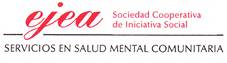 OFERTA EMPLEODESCRIPCIÓNEn Ejea Sociedad Cooperativa de Iniciativa Social, buscamos a un/a Médico especialista en geriatría para la Unidad de Salud Mental Cinco Villas de Ejea de los Caballeros y Residencia de Salud Mental Sádaba. Centros concertados con el Servicio Aragonés de Salud.REQUISITOSLicenciado/a-Graduado/a en Medicina especialidad Geriatría.Deseable experiencia en ámbito sociosanitario.En el caso de haber obtenido el título en el extranjero tiene que estar homologado en España.Carné de conducirDisponibilidad para desplazarse entre centros (Sádaba /Ejea de los Caballeros).FUNCIONESRealizar exámenes y diagnósticos médicos de los/as residentes. Mantener actualizado el historial del paciente.Prescripción de tratamientos y seguimiento. SE OFRECEContrato estableJornada completa. Flexibilidad y compatibilización con las necesidades del empleado.Salario convenio sanidad privada y complementos.